Интеллектуальный марафон 2016финальный (очный) этап6 классБегемот может выпить бассейн за 20 минут, а слон за 15 минут. Вначале бегемот пил из бассейна 2 минуты, затем к нему присоединился слон, некоторое время они пили вместе. Затем бегемот ушел, и слон допил воду из бассейна за 3 минуты. Сколько минут слон и бегемот пили из бассейна вместе?Фермер продал две коровы за 210 долларов. На одной корове он заработал 10%, а на другой – 10% потерял. Во сколько первоначально обошлась ему каждая корова, если доход фермера составил 5%?Разрежьте данную фигуру на три равные части (которые можно совместить наложением).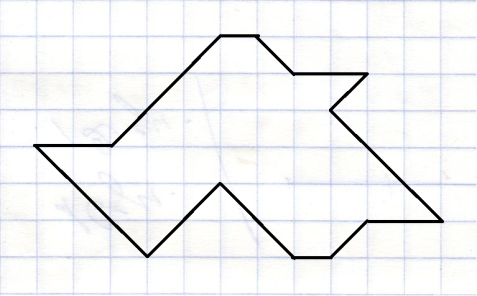 Числа 3638; 3740; 3434 при делении на  двузначное число N, большее тридцати,  дают одинаковый остаток. Найдите число N.В классе учатся 27 человек, но на урок физкультуры пришли не все. Учитель разделил пришедших на две равные по численности команды. При этом в первой команде была половина всех пришедших мальчиков и треть всех пришедших девочек. Во второй команде половина всех пришедших девочек и четверть всех пришедших мальчиков. Остальные пришедшие ребята стали помогать судить игру. Сколько ребят судили игру?